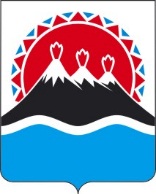 МИНИСТЕРСТВО СПОРТА КАМЧАТСКОГО КРАЯПРИКАЗг. Петропавловск-КамчатскийВ соответствии с разделом 5 Порядка формирования календарного плана физкультурных мероприятий и спортивных мероприятий Камчатского края, утвержденного приказом Министерства спорта Камчатского края от 09.12.2021 № 444ПРИКАЗЫВАЮ:Утвердить изменения в календарный план физкультурных мероприятий и спортивных мероприятий Камчатского края на 2022 год согласно приложения.Исключить из календарного плана физкультурных мероприятий и спортивных мероприятий Камчатского края на 2022 год из раздела 1, части 1 мероприятие № 38 Чемпионат Камчатского края по летнему биатлону 03-04.09.2022, раздела 2, части 2 мероприятие № 37 Всероссийский проект «Северная ходьба – новый образ жизни» 27.08.2022, № 67 Спартакиада для муниципальных и краевых государственных служащих «ГТО- начни с себя!», из раздела 2 части 1 мероприятие № 86 Спортивные соревнования по сёрфингу в рамках Всероссийской спартакиады по летним видам спорта среди сильнейших спортсменов 2022 года 07-13.09.2022.Отделу развития видов спорта и высшего спортивного мастерства Министерства спорта Камчатского края (далее – Министерство) обеспечить реализацию и проведение мероприятий в соответствии с внесенными изменениями.Контроль за выполнением данного приказа возложить на начальника отдела развития видов спорта и высшего спортивного мастерства Министерства Попову Л.Н.Приложение к приказу Министерства спортаКамчатского краяИзменения в календарный планФизкультурных мероприятий и спортивных мероприятийКамчатского края на 2022 годРаздел 1. Спортивные соревнования.Часть 1. Межмуниципальные и региональные соревнования, в том числе по адаптивным видам спорта, межрегиональные, всероссийские и международные спортивные соревнования, включенные в Единый календарный план межрегиональных, всероссийских и международных физкультурных мероприятий, и спортивных мероприятий Министерства спорта Российской Федерации (далее – ЕКП), проводимые на территории Камчатского края.АВТОМОБИЛЬНЫЙ СПОРТБИАТЛОНЛЕГКАЯ АТЛЕТИКАСАМБОСЁРФИНГСПОРТИВНЫЙ ТУРИЗМ[Дата регистрации]№[Номер документа]О внесении изменений в календарный план физкультурных мероприятий и спортивных мероприятий Камчатского краяМинистр[горизонтальный штамп подписи 1] К.В. Хмелевский№ п/п№ мероприятияНаименование мероприятияВозрастная группаДата проведенияМесто проведения (муниципальное образование Камчатского края)Ответственный исполнитель123456714Чемпионат Камчатского края (кросс Д2-2500, Д2-классика)мужчины, женщины10.09.2022г. Петропавловск-КамчатскийКГАУ ЦСП139Первенство Камчатского края, посвященное памяти Игоря МалиновскогоСогласно положению о соревновании03-04.09.2022г. Петропавловск-КамчатскийКГАУ ЦСП196Первенство Камчатского края согласно положению о соревновании03-04.10.2022г. Петропавловск-КамчатскийКГАУ ЦСП1135Чемпионат Дальневосточного федерального округа Мужчины, женщины15-19.12.2022г. Петропавловск-КамчатскийКГАУ ЦСП2136Первенство Дальневосточного федерального округа согласно положению о соревновании15-19.12.2022г. Петропавловск-КамчатскийКГАУ ЦСП1704Спортивные соревнования по сёрфингу в рамках Всероссийской спартакиады по летним видам спорта среди сильнейших спортсменов 2022 годасогласно положению о соревновании07-13.09.2022г. Петропавловск-КамчатскийКГАУ ЦСП1703Краевые соревнования в дисциплине «северная ходьба»Согласно положению о соревновании 27.08.2022г. Петропавловск-КамчатскийКГАУ ЦСП